かみっこチャレンジ　5年生②　4月24日（金）～4月30日（木）教科単元名学習内容とやり方ページ国語復習　漢字の練習「4年生で習った漢字」①ノートに書いて読んでみよう。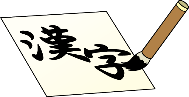 答えは教科書の３０２ページを見よう。113、167、193国語予習「この言葉、あなたならどう考える」①今まで見たり聞いたりした言葉の中で、心に残っている言葉を考え、選んだものをノートに書こう。②その言葉の意味をどのようにとらえていたかノートに書いてみよう。10、11国語予習「事実と考えを区別しよう」①グラフを見て気づいたこと「事実」について、ノートに書こう。②「どうしてそうなったのか」について考え、ノートに書いてみよう。12、13国語予習　漢字ドリル①１８まで覚える。②９を何度も音読する。③１０を漢字ノートにやる。不安だった問題や間違えた漢字をノートに練習する。算数予習「体積」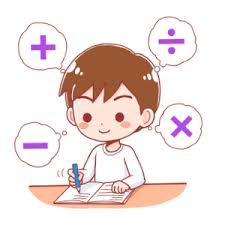 ①　１　の問題をやってみよう。②わくわく算数スマートレクチャー②「体積」　①直方体・立方体の体積　Ｐ．２０－１　を見ながら学習しよう。③　２　の問題にチャレンジしよう。　　　答え→「算数の答え　5年生」を見てね。④もっと練習　７　をやってみよう。20257算数予習「体積」①　１　の問題をやってみよう。②わくわく算数スマートレクチャー②「体積」　②大きな体積　Ｐ．２１－１　を見ながら学習しよう。③　２　の問題にチャレンジしよう。　　　答え→「算数の答え　5年生」を見てね。④もっと練習　９　をやってみよう。21257社会自主学習日本の国土と世界の国々①いつか行ってみたいと思う国を１つ選ぼう。②国旗をよく見て書いてみよう。③その国で有名な場所、建物、食べ物、生産されている物など３つ調べて、社会のノートにまとめよう。⇒「算数の答え５年生」に　調べ学習の例を提示してあります。参考にしてください。教科書8・9を参考に家庭科予習「私の生活、大発見」①自分にできそうな家庭の仕事を探して、やってみよう。（掃除・お湯をわかしてみる・洗濯・調理）6・7道徳予習　My  Profile自分のことを書いてみよう①今の自分について書き出してみよう。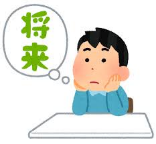 6・7英語予習Words　＆　Phrases①ＱＲコードを読みこもう。　「教科など」「文房具」「町」「乗り物」「職業」「日常生活」「楽器」②声に出してみよう。116～119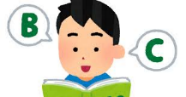 鼓笛復習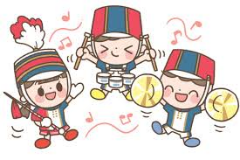 ①演奏の練習（ドラクエ・アフリカンシンフォニー）をしよう。